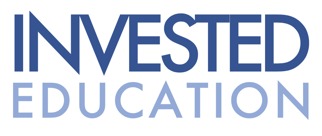 All posts within Invested Education Ltd are considered exempt from the rehabilitation of Offenders Act 1974. If you are selected for interview, you will be asked by HR to complete a self-declaration form with any charges, convictions, admonishments, reprimands, warning, fines, dropped charges and further any investigations, disciplinary action or professional body sanctions. Please note: It is an offence for any person who has been barred from working with protected or vulnerable groups to apply for a regulated position (one which involves spending regular time working with children (or Adults in post 16 services).Please Return to:Please continue onto a separate sheet if necessary. If necessary please continue on a separate sheet of paper and attach to your completed form.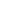 I certify that, to the best of my knowledge, all the statements made above are true and accurate and, in particular, that I have not omitted any facts which may have a bearing on my application.I give explicit consent that the information given on this form may be stored and processed in accordance to the Data Protection Act 1998.I hereby give permission for Invested Education Ltd to take any necessary approach with regards to attaining a reference of my employment, professional history, and/or academic history and verify other information I have provided. Where applicable this may involve contacting my previous and or any current employers/associations (not only those given as referees if it is deemed there are more appropriate references or we require more information) including if applicable Job Centre Plus, Department for Work and Pensions, School or College. Any such information obtained will be used strictly with regard to the attached application in order to seek satisfactory clearance in line with the Safer Recruitment Policy. I am aware that providing false information could result in my application being rejected or may lead to summary dismissal if I am selected for a position within Invested Education Ltd.  If I am registered with any professional body Invested Education Ltd will inform them that I have provided false information on my application form.Print Name: ___________                   Signature ________________________________                Date_______________Position Applied for and Location:Name:Date of Application:PART 1 - PERSONAL DETAILS PART 1 - PERSONAL DETAILS Surname:  First Name(s): Are you now, have you ever been, or were you at birth known by a different name? Please give details.                                                                                                                                              (Proof of change of name will be required) 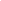 Address:  Are you now, have you ever been, or were you at birth known by a different name? Please give details.                                                                                                                                              (Proof of change of name will be required) Address:  Telephone Numbers Daytime:              Mobile:                                 Evening:                                                                  Telephone Numbers Daytime:              Mobile:                                 Evening:                                                                  Email Address: Email Address: PART 2 - PRESENT OR MOST RECENT EMPLOYERPART 2 - PRESENT OR MOST RECENT EMPLOYERPART 2 - PRESENT OR MOST RECENT EMPLOYERPART 2 - PRESENT OR MOST RECENT EMPLOYERPART 2 - PRESENT OR MOST RECENT EMPLOYERPresent or previous employerIf unemployed please state datesAddressAddressTelephonePosition heldDate startedKey responsibilities of post and main achievements:  Key responsibilities of post and main achievements:  Key responsibilities of post and main achievements:  Key responsibilities of post and main achievements:  Key responsibilities of post and main achievements:  Reason for leaving/Wishing to Leave: Reason for leaving/Wishing to Leave: Reason for leaving/Wishing to Leave: Reason for leaving/Wishing to Leave: Reason for leaving/Wishing to Leave: PART 2 CONTD…PART 2 CONTD…PART 2 CONTD…PART 2 CONTD…PART 2 CONTD…PART 2 CONTD…Present or previous employerAddressAddress  Post Code  Post CodeTelephone  Salary  SalaryPosition held  Full Time/Part Time  Full Time/Part TimeDate started  Leave Date   Leave Date Key responsibilities of post and main achievements:  Key responsibilities of post and main achievements:  Key responsibilities of post and main achievements:  Key responsibilities of post and main achievements:  Key responsibilities of post and main achievements:  Key responsibilities of post and main achievements:  Reason for leaving/Wishing to Leave: Reason for leaving/Wishing to Leave: Reason for leaving/Wishing to Leave: Reason for leaving/Wishing to Leave: Reason for leaving/Wishing to Leave: Reason for leaving/Wishing to Leave: PART 2 CONTD…PART 2 CONTD…PART 2 CONTD…PART 2 CONTD…PART 2 CONTD…PART 2 CONTD…Present or previous employerAddressAddress  Post Code  Post CodeTelephone  Salary  SalaryPosition held  Full Time/Part Time  Full Time/Part TimeDate started  Leave Date   Leave Date Key responsibilities of post and main achievements:  Key responsibilities of post and main achievements:  Key responsibilities of post and main achievements:  Key responsibilities of post and main achievements:  Key responsibilities of post and main achievements:  Key responsibilities of post and main achievements:  Reason for leaving/Wishing to Leave: Reason for leaving/Wishing to Leave: Reason for leaving/Wishing to Leave: Reason for leaving/Wishing to Leave: Reason for leaving/Wishing to Leave: Reason for leaving/Wishing to Leave: PART 3 – FULL EMPLOYMENT HISTORY (including any voluntary work, periods of training/education and accounting for any gaps in employment history – please provide explanations for any employment gaps)PART 3 – FULL EMPLOYMENT HISTORY (including any voluntary work, periods of training/education and accounting for any gaps in employment history – please provide explanations for any employment gaps)PART 3 – FULL EMPLOYMENT HISTORY (including any voluntary work, periods of training/education and accounting for any gaps in employment history – please provide explanations for any employment gaps)PART 3 – FULL EMPLOYMENT HISTORY (including any voluntary work, periods of training/education and accounting for any gaps in employment history – please provide explanations for any employment gaps)PART 3 – FULL EMPLOYMENT HISTORY (including any voluntary work, periods of training/education and accounting for any gaps in employment history – please provide explanations for any employment gaps)Name & Address of EmployerStart DateEnd DateJob Title & Main DutiesReason for LeavingPART 4 - SCHOOL EDUCATIONPART 4 - SCHOOL EDUCATIONPART 4 - SCHOOL EDUCATIONPART 4 - SCHOOL EDUCATIONPART 4 - SCHOOL EDUCATIONQualifications/LevelQualifications/LevelSubjectGradeYearPART 5 - FURTHER EDUCATIONPART 5 - FURTHER EDUCATIONPART 5 - FURTHER EDUCATIONPART 5 - FURTHER EDUCATIONUniversity or CollegeDegree or QualificationCourse Start DateCourse End DatePART 6 – Relevant Training/ Professional Development coursesPART 6 – Relevant Training/ Professional Development coursesPART 6 – Relevant Training/ Professional Development coursesPART 6 – Relevant Training/ Professional Development coursesCourseDate  ProviderDuration  PART 7 - MEMBERSHIP/REGISTRATION OF PROFESSIONAL BODIESPART 7 - MEMBERSHIP/REGISTRATION OF PROFESSIONAL BODIESPART 7 - MEMBERSHIP/REGISTRATION OF PROFESSIONAL BODIESPART 7 - MEMBERSHIP/REGISTRATION OF PROFESSIONAL BODIESPART 7 - MEMBERSHIP/REGISTRATION OF PROFESSIONAL BODIESProfessional BodyRegistration No.  Conditions Affecting RegistrationYear Gained  Expiry DatePART 8 –OTHER INFORMATION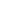 PART 8 –OTHER INFORMATIONPART 8 –OTHER INFORMATIONPART 8 –OTHER INFORMATIONPART 8 –OTHER INFORMATIONDo you have Qualified Teacher Status (QTS)Do you have Qualified Teacher Status (QTS)Do you have Qualified Teacher Status (QTS)YES  NO 

Teacher Reference Number (TRN):YES  NO 

Teacher Reference Number (TRN):(B) Are you a driver?(B) Are you a driver?(B) Are you a driver?YES  NO YES  NO (C) Do you have DBS check? (If yes, please provide the record number, date, and category if no, we will require a satisfactory DBS check completed by Invested Childcare Ltd before commencing employment or satisfactory records via the update service.)(C) Do you have DBS check? (If yes, please provide the record number, date, and category if no, we will require a satisfactory DBS check completed by Invested Childcare Ltd before commencing employment or satisfactory records via the update service.)(C) Do you have DBS check? (If yes, please provide the record number, date, and category if no, we will require a satisfactory DBS check completed by Invested Childcare Ltd before commencing employment or satisfactory records via the update service.)YES  NO  Number: Category: Issue date: Role sought for:YES  NO  Number: Category: Issue date: Role sought for:(D) Are you currently subscribed to the DBS update service? If yes, please tick yes if you give permission for Invested Childcare Ltd to complete a status checkPlease note DBS update number:(D) Are you currently subscribed to the DBS update service? If yes, please tick yes if you give permission for Invested Childcare Ltd to complete a status checkPlease note DBS update number:(D) Are you currently subscribed to the DBS update service? If yes, please tick yes if you give permission for Invested Childcare Ltd to complete a status checkPlease note DBS update number:YES  NO ____________________________YES  NO ____________________________(E) Are you in any way connected to an existing Invested Education Ltd employee or anyone else who may be connected with Invested Education Ltd in anyway? E.g. family or friend (If yes please provide their name, position and location below)(E) Are you in any way connected to an existing Invested Education Ltd employee or anyone else who may be connected with Invested Education Ltd in anyway? E.g. family or friend (If yes please provide their name, position and location below)(E) Are you in any way connected to an existing Invested Education Ltd employee or anyone else who may be connected with Invested Education Ltd in anyway? E.g. family or friend (If yes please provide their name, position and location below)YES  NO YES  NO (F) Where did you hear about this vacancy?(F) Where did you hear about this vacancy?(F) Where did you hear about this vacancy?(F) Where did you hear about this vacancy?(F) Where did you hear about this vacancy?Invested Education Ltd WebsiteOther Website Word of Mouth Word of Mouth OtherPART 9 - SUITABILTY TO MEET PERSON SPECIFICATION (Please outline below how you meet the criteria outlined in the job description/person specification)PART 10 – ADDITIONAL INFORMATION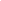   PART 11 - REFERENCES – We will seek 3 references at the short-listing stage. If you have been employed in a relevant sector, please provide these reference details.  Invested Education Ltd reserves the right to contact any previous employer to verify information regarding your employment to ensure the safe guarding of the young people in our care.    PART 11 - REFERENCES – We will seek 3 references at the short-listing stage. If you have been employed in a relevant sector, please provide these reference details.  Invested Education Ltd reserves the right to contact any previous employer to verify information regarding your employment to ensure the safe guarding of the young people in our care.    PART 11 - REFERENCES – We will seek 3 references at the short-listing stage. If you have been employed in a relevant sector, please provide these reference details.  Invested Education Ltd reserves the right to contact any previous employer to verify information regarding your employment to ensure the safe guarding of the young people in our care.    PART 11 - REFERENCES – We will seek 3 references at the short-listing stage. If you have been employed in a relevant sector, please provide these reference details.  Invested Education Ltd reserves the right to contact any previous employer to verify information regarding your employment to ensure the safe guarding of the young people in our care.  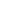 Most Recent/Current Employer must be one of the referencesPrevious employer(relevant sector as 1st option)Previous employer(relevant sector as 1st option)Name: (Person must still be employed by Company) Referees Job title:(You must have reported to person at time you were employed) Dates you were employed here: Business Nameand Business Address including postcodeTelephone: Business E-Mail: Contact:           YES  NOYES  NOYES  NO  PART 12 - DECLARATION		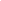 